V pátek 21. června pojedeme na školní výlet:  Zoo Zájezd. Odjíždíme v 8.00 od MŠ, návrat na oběd zpět do MŠ. Pojedeme smluvním autobusem, zajištěna prohlídka Zoo s průvodcem. Vezměte si jen lahvičku s pitím. Svačinu dostaneme ze ŠJ, ani batohy nebudou potřeba.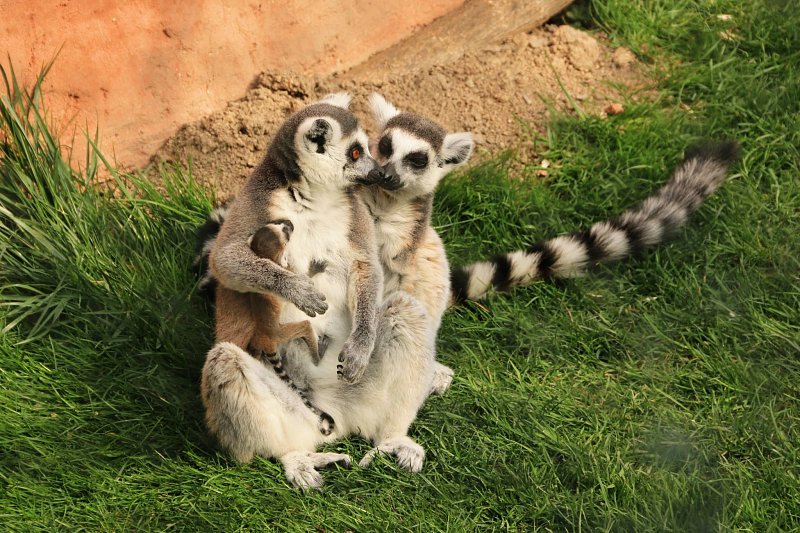 